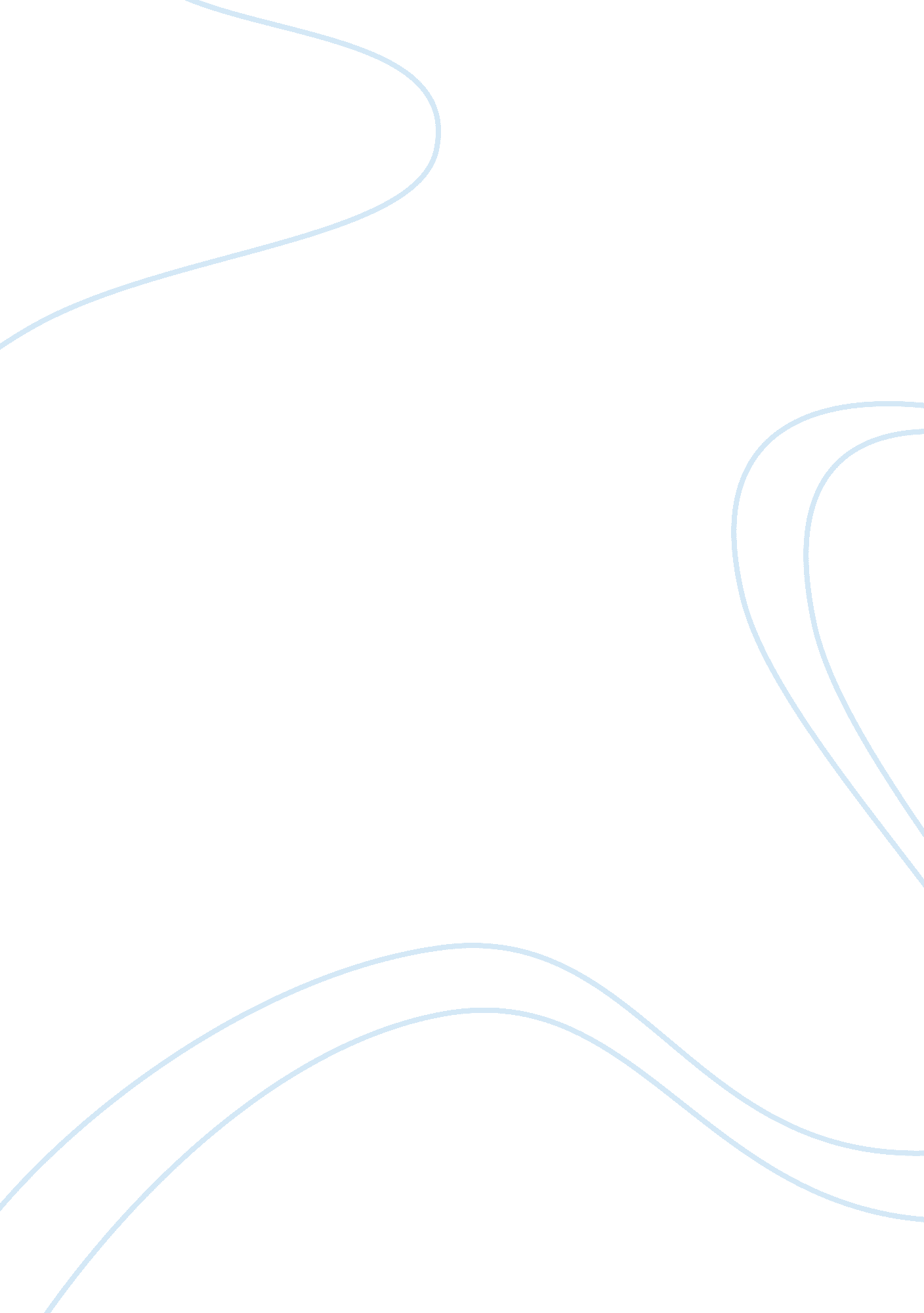 Educational goals, professional aspirations, how can this scholarship helpLinguistics, English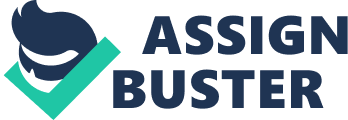 The paper " Educational Goals, Professional Aspirations, How Can This Scholarship Help" is an outstanding example of an essay on English. For me, education is something that is necessary to proceed towards a successful future. Education enables us to identify ourselves and our needs and facilitates people to become good citizens. I have the ambition to join the field of engineering at Baylor because engineering as a field has always attracted me to it. I have a strong desire to join the field of engineering in my future. I want to be a successful part of society and want to help the society with my attained knowledge and skills. I was able to get upper-middle-class income previously but due to a market crash, the majority of savings were wiped out. With this scholarship, I will be able to be an advantageous part of society by getting the required education. The scholarship will enable me to get admission and continue my education of engineering as I will be facilitated with monetary help. After obtainment of appropriate education, I will be able to adopt the career of my choice. With my aspiration to get the education of engineering, I am sure that in my professional life, I will be able to prove myself a valuable citizen and a beneficial engineer. With the facilitation of scholarship, I will be able to get closer to my aspired future. I am facing financial crises due to which, I am awfully in need of a scholarship. I should get this scholarship because I feel that my current circumstances are not facilitating for the completion of my education and for my desirous future and the goals that I have kept, the scholarship will be a great help. 